Guía de autoaprendizaje Nº8 Educación Musical 7° básico.Síntesis de la unidad.Nombre_______________________________________ Curso: _______ Fecha: _______.Esta guía tiene como objetivo sintetizar los contenidos y habilidades de la primera unidad que hemos trabajado, la evaluación formativa estará sobre la base del tema de la percusión, que más adelante explicaremos, primero haremos un barrido conceptual para posteriormente ir a la práctica.Te acuerdas de la diferencia entre el ¿sonido y el ruido?:Los parámetro del sonidoLa Duración.Pulso: El pulso en música es una unidad básica que se emplea para medir el  tiempo.  Se  trata  de  una  sucesión  constante  de pulsaciones que  se repiten   dividiendo   el   tiempo   en   partes   iguales.      Cada   una   de las pulsaciones así  como  la  sucesión  de  las  mismas  recibe  el  nombre de pulso.Tempo: El tempo es justamente el tiempo o la velocidad en los que una obra musical debe ser ejecutadaRitmo: El ritmo es uno de los tres elementos que integran la música junto a la melodía y la armonía      El ritmo puede definirse como la combinación armoniosa de sonidos, voces o palabras, que incluyen las pausas, los silencios y los cortes necesarios para que resulte grato a los sentidosPercutir: Dar uno o varios golpes, especialmente cuando se hace de manera repetida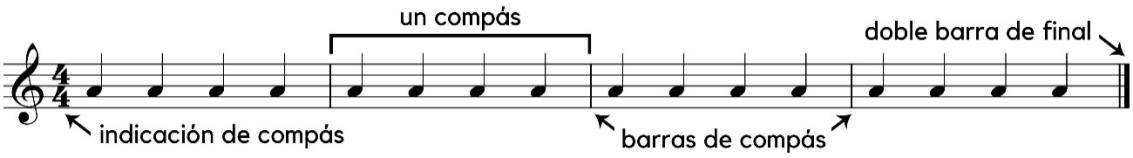 Cifra indicadora de compásEntendemos como pulso a la unidad  básica que usamos para medir el tiempo, es decir, el pulso sería, las pulsaciones que encontramos en la música, son todas constante, fijas y nos indican el tempo o velocidad de obra musical.Durante este año trabajaremos con cifras de compás 2/4, ¾ y 4/4, en todos estos compases la unidad de tiempo es indicadora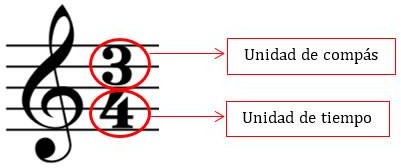 El Ritmo.Es el elemento fundamental de la música y consiste en la organización de los sonidos de distinta duración y se organiza para saber cuántos tiempos debe durar un Sonido dentro de un compás.En la Antigüedad existía dos figuras una para los sonidos LARGOS y otra para los sonidos BREVES.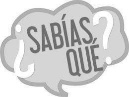 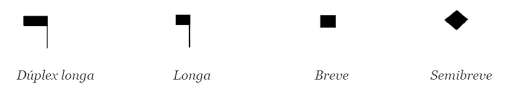 ¿Qué son las Figuras Rítmicas?Las figuras ritmicas son una forma de representar la duración de un sonido. Esto quiere decir que por medio de una gráfica se representa cuanto dura un sonido, en relación a su valor en el tiempo. Partes de una Figura RítmicaLas figuras rítmicas están compuestas de tres partes: Cabeza, plica y corchete. Algunas figuras como la redonda está compuesta de una cabeza; la blanca por ejemplo, de una cabeza y una plica; la semicorchea, de una cabeza, plica y dos corchetes.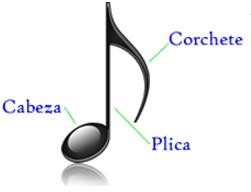 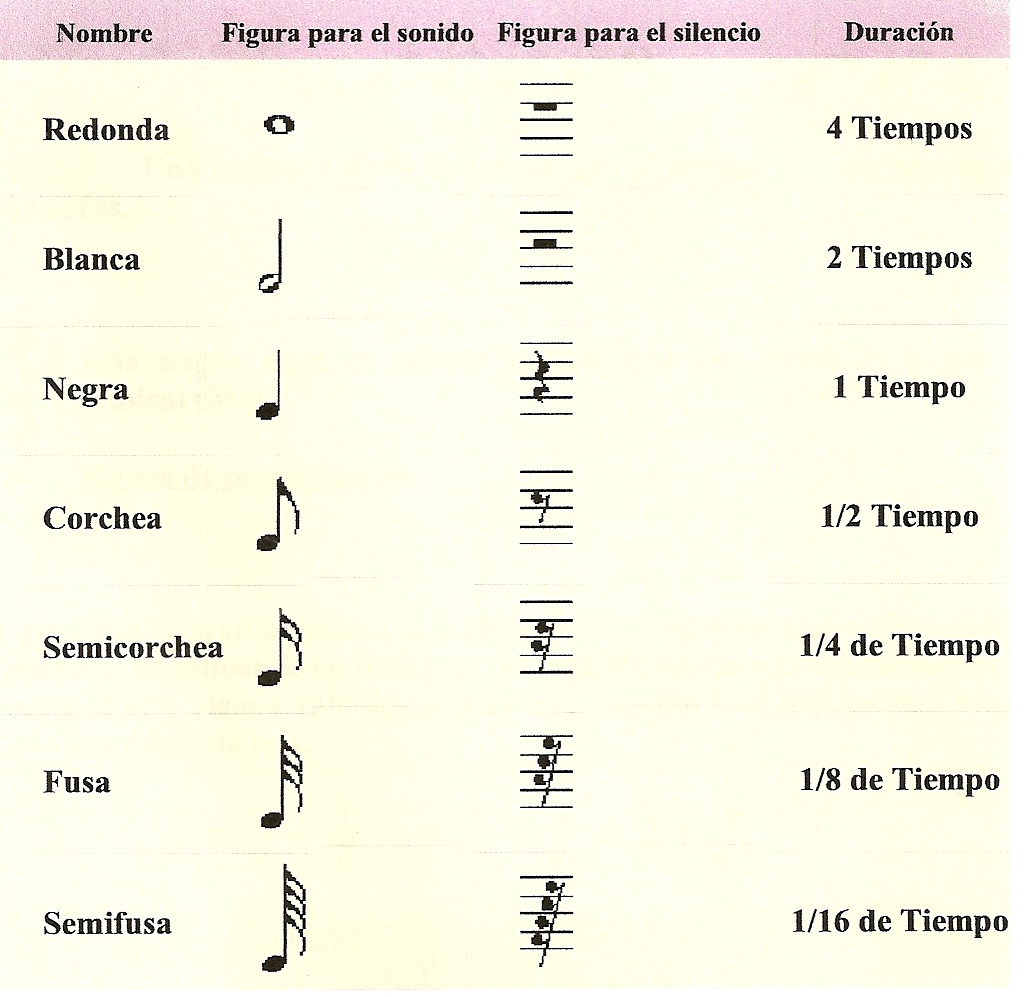 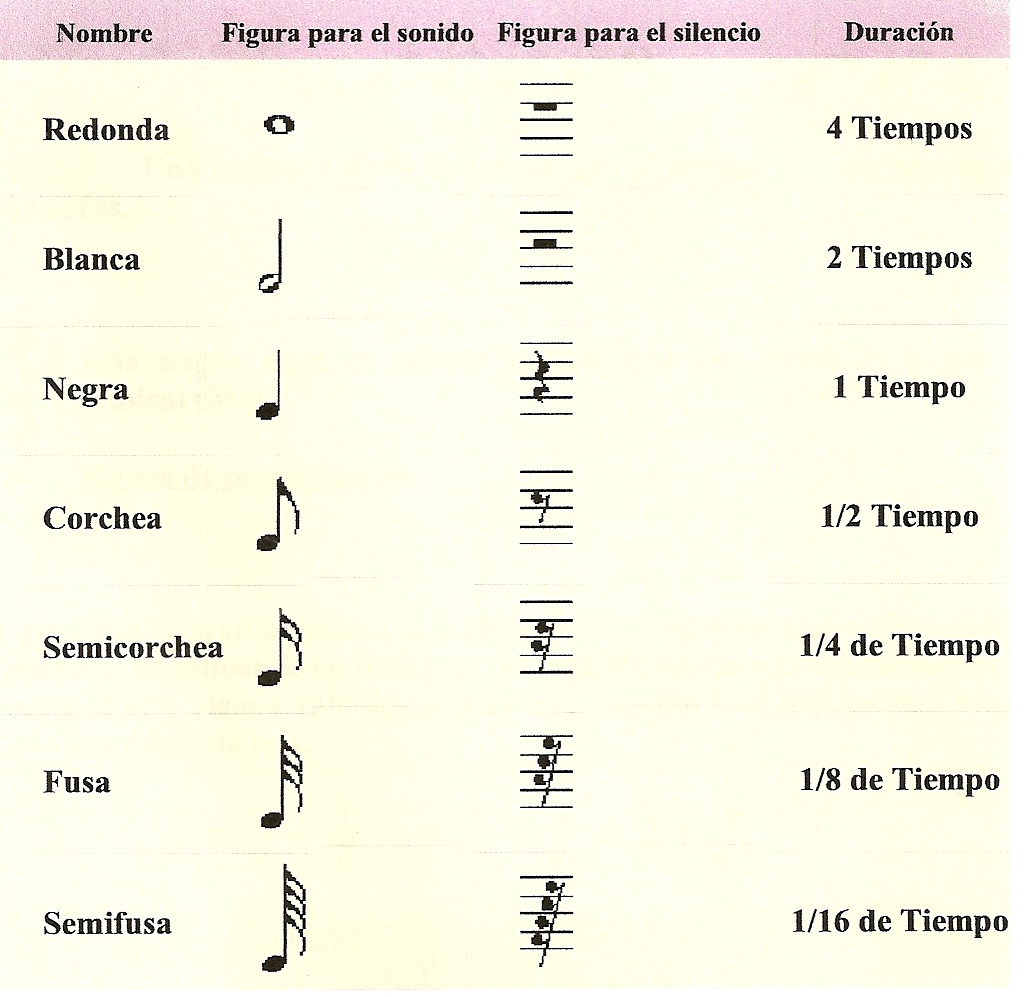 Las corcheas por lo general vienen agrupadas de a dos de la siguiente forma: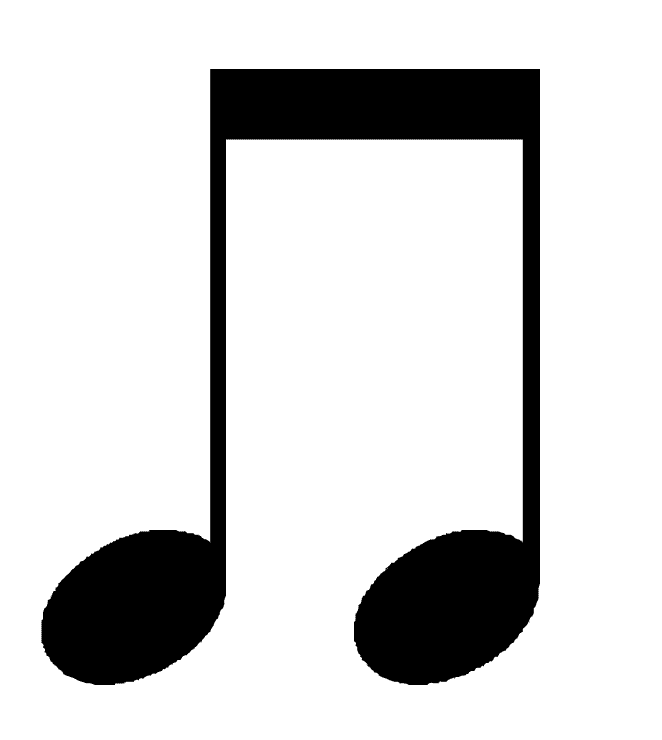 La cuartina es una figura musical que consta de 4 semicorcheas y equivalen a 2 corcheas o 1 negra. Sus tiempos se leen como 1, 2, 3 y 4. Los tiempos 1 y 3 son tiempos fuertes, esto quiere decir que ahí es donde cargamos la voz y los tiempos 2 y 4 son tiempos débiles, es decir, donde no se carga la voz.Una cuartina tiene esta forma: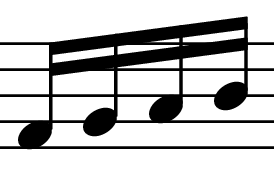 En la música tenemos distintas figuras musicales que podemos distribuir de la manera que queramos, pero existen unas muy comunes derivadas de la cuartina, que deberían manejar todos los músicos o aspirantes a serlo, estas son:Galopa: Consta de una corchea y dos semicorcheas, sus tiempos son 1, 3 y 4.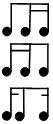 I Ejercicios rítmicosPercute con las palmas los siguientes ejercicios que se presentan a continuación,Ejercicio 1: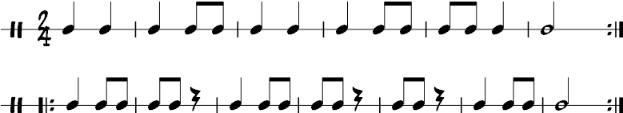 II Ejercicio 2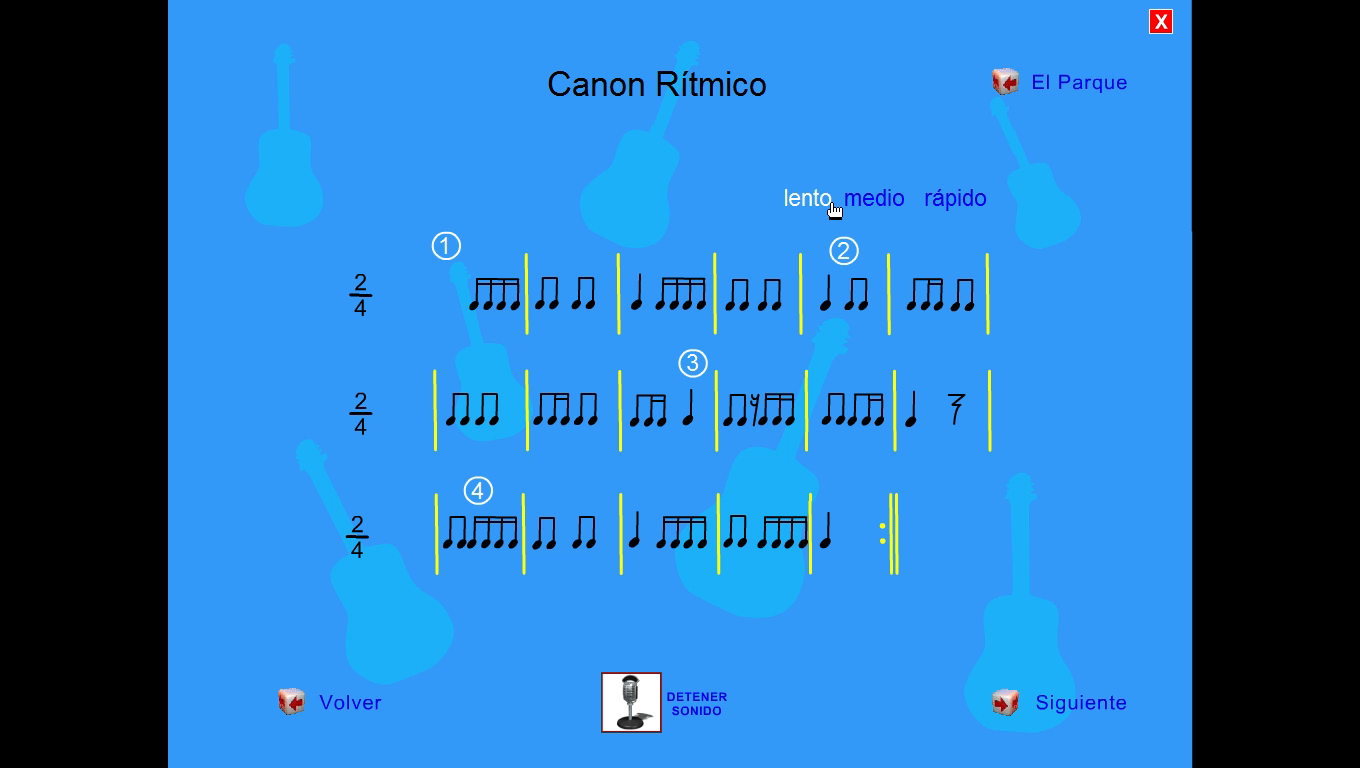 III Ejecución: La polirrítmia es un ejercicio de percusión para realizar con las manos y los pies.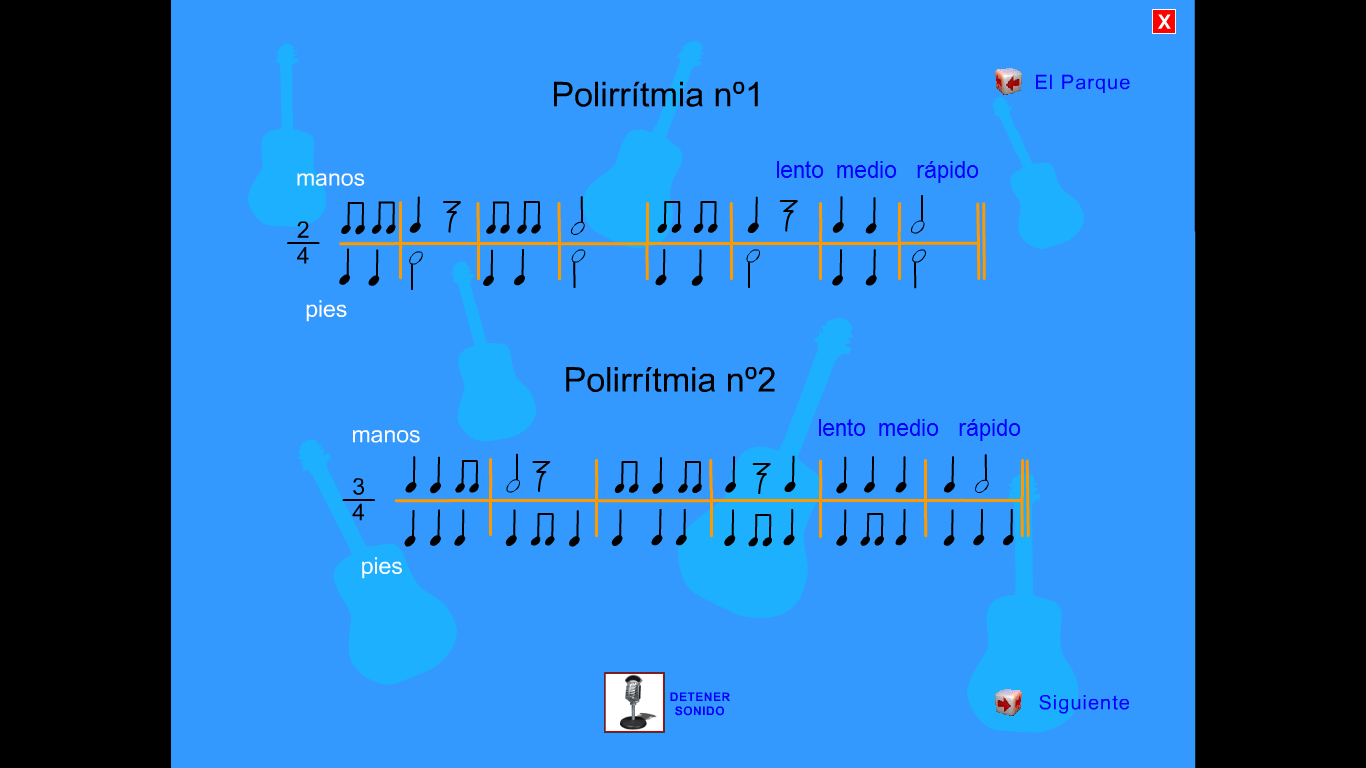 Presentación del proyecto final de la Unidad: “EL Ritmo”El objetivo de esta actividad es que usted desarrolle un ejercicio rítmico, el cual deberá grabar, puede ser en celular con su cámara o cualquier aplicación que usted desee utilizar.
Debe enviarlo al correo del profesor.
Juan.leuthner@colegiosantamariademaipu.cl

Materiales a utilizar: Cualquier elemento del hogar o sus manos y pies.-La Duración: Es cuánto dura el sonido en el tiempo.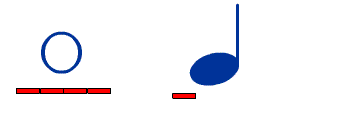 El Tono  o "altura" está relacionado directamente con la frecuencia de la onda sonora, siendo el ámbito de la "gravedad" o "altura" de un sonido. Sonido Grave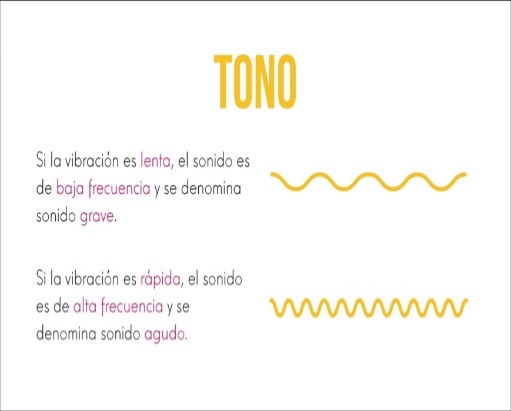 Sonido AgudoLa Intensidad, es el equivalente a la potencia o la fuerza  del sonido  y está dada por la amplitud de la onda. Ésta, al igual que la frecuencia, es una magnitud física y medible. (volumen)La Duración: Es cuánto dura el sonido en el tiempo.El Tono  o "altura" está relacionado directamente con la frecuencia de la onda sonora, siendo el ámbito de la "gravedad" o "altura" de un sonido. Sonido GraveSonido AgudoTimbre se entiende como el “color del sonido” por ejemplo si en un piano toca la nota “la” tiene distinto color si esa misma nota la toca un violín (¡¡¡prueba!!!). 